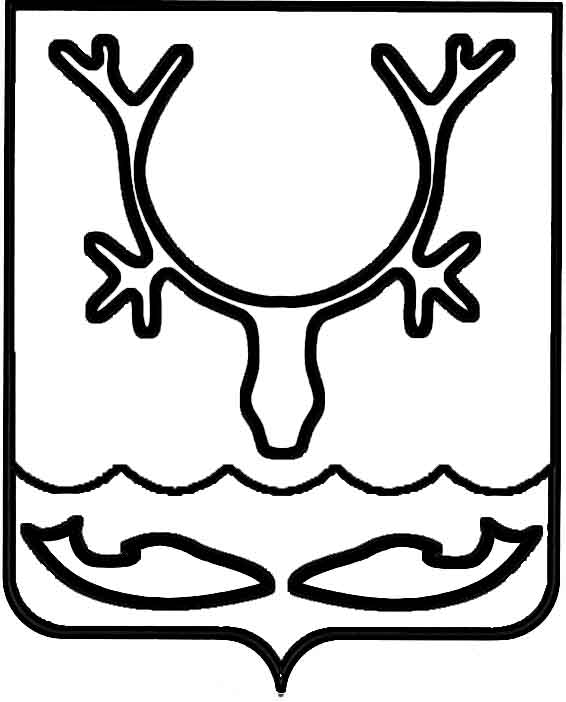 Администрация муниципального образования
"Городской округ "Город Нарьян-Мар"ПОСТАНОВЛЕНИЕО внесении изменений в постановление Администрации муниципального образования "Городской округ "Город Нарьян-Мар"                        от 13.07.2021 № 862 "Об утверждении схемы размещения нестационарных торговых объектов на территории муниципального образования "Городской округ "Город Нарьян-Мар"В соответствии с Федеральными законами от 06.10.2003 № 131-ФЗ "Об общих принципах организации местного самоуправления в Российской Федерации", 
от 28.12.2009 № 381-ФЗ "Об основах государственного регулирования торговой деятельности в Российской Федерации", руководствуясь приказом Департамента природных ресурсов, экологии и агропромышленного комплекса Ненецкого автономного округа от 26.03.2021 № 15-пр "Об утверждении Порядка разработки 
и утверждения органами местного самоуправления муниципальных образований Ненецкого автономного округа схемы размещения нестационарных торговых объектов на территории Ненецкого автономного округа", Администрация муниципального образования "Городской округ "Город Нарьян-Мар"П О С Т А Н О В Л Я Е Т:1. Внести в приложение 1 к постановлению Администрации муниципального образования "Городской округ "Город Нарьян-Мар" от 13.07.2021 № 862 
"Об утверждении схемы размещения нестационарных торговых объектов 
на территории муниципального образования "Городской округ "Город Нарьян-Мар" следующие изменения:1.1. Строку 17 Схемы размещения нестационарной торговли на территории муниципального образования "Городской округ "Город Нарьян-Мар" изложить 
в следующей редакции:"".1.2. Строку 19 Схемы размещения нестационарной торговли на территории муниципального образования "Городской округ "Город Нарьян-Мар" изложить 
в следующей редакции:"".2. Настоящее постановление вступает в силу после его официального опубликования.10.08.2022№100417ИП Садыгов Хагани Магомед оглы166000, 
г. Нарьян-Мар, ул. Выучейского, д. 22, кв. 271ул. Ленина, 
в районе д. 41павильонне более 38продовольственные товары (овощи, фрукты, сухофрукты, орехи)земельный участок, государственная собственность 
на который не разграничена3814.07.2022 -13.07.2025 с преимущественным правом перед другими лицами 
на заключение договора 
на размещение нестационарного торгового объекта на новый срок без проведения торгов19ИП Джафаров Джафар Мусеиб оглы166000, НАО, г. Нарьян-Мар, ул. Рабочая, д.4В1ул. Ленина, 
в районе д. 46павильонне более 25продовольственные товары (овощи, фрукты, сухофрукты, орехи)земельный участок, государственная собственность на который не разграничена2522.06.2022 -21.06.2025 с преимущественным правом перед другими лицами 
на заключение договора на размещение нестационарного торгового объекта на новый срок без проведения торговГлава города Нарьян-Мара О.О. Белак